Tema 19. Dios te habla y te escuchaObjetivo: 	descubrir que significa que podemos comunicarnos, comprender que Dios nos habla y nos escuchaCatecismo pagina 82Hacemos las actividades de la página 82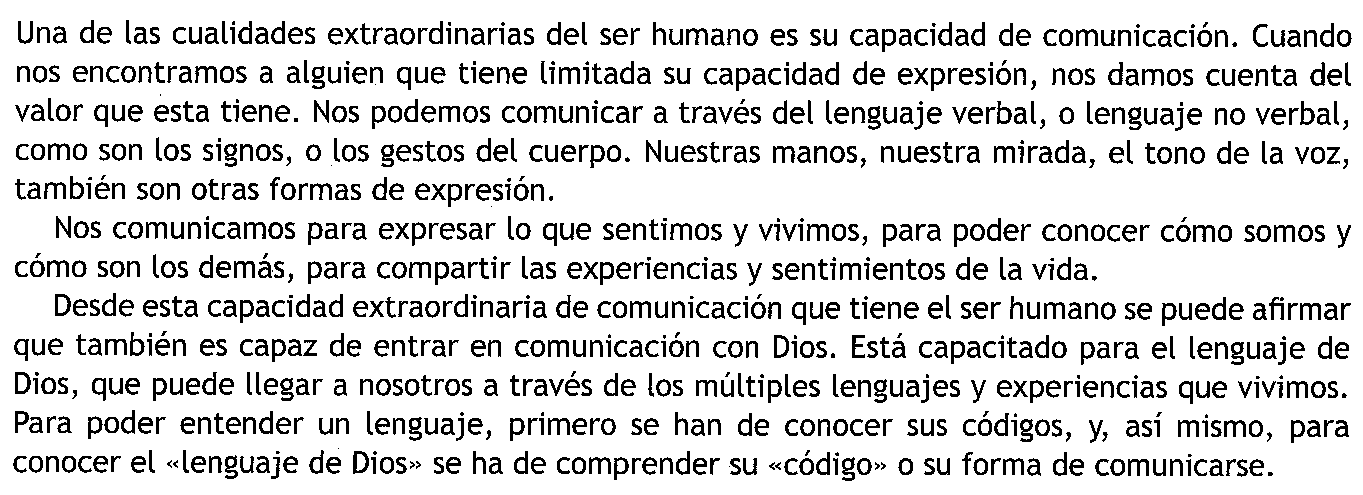 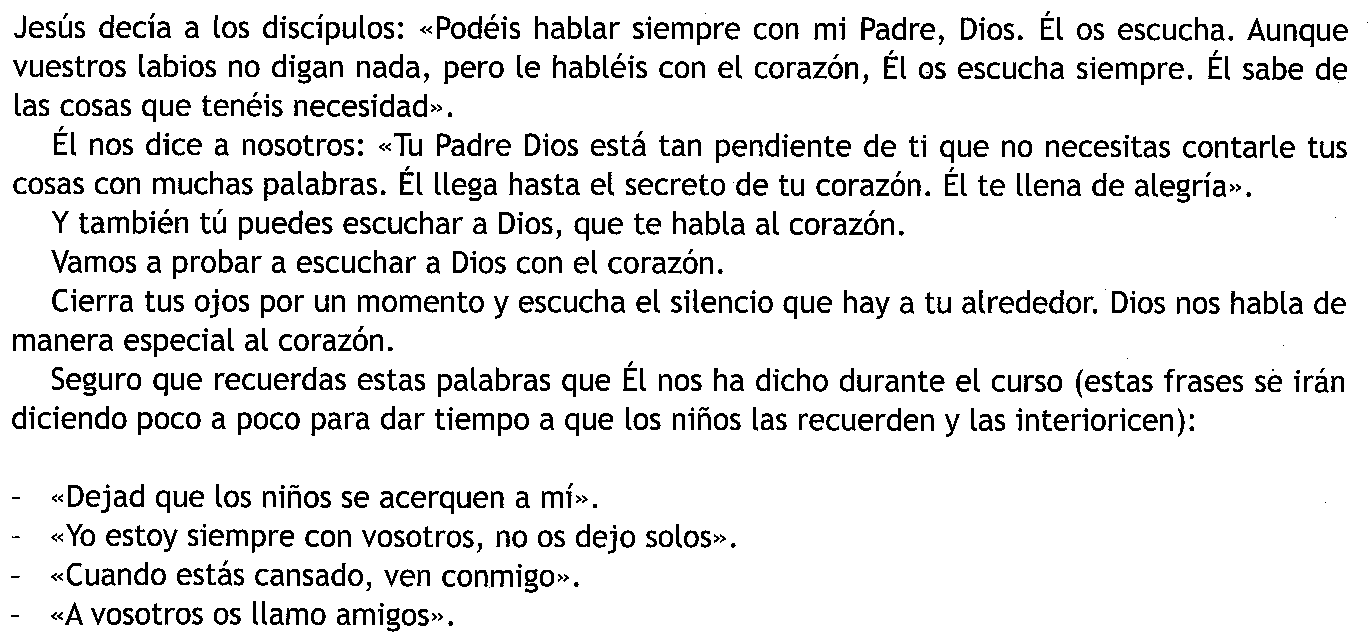 Hacemos las actividades de las páginas 83 y 84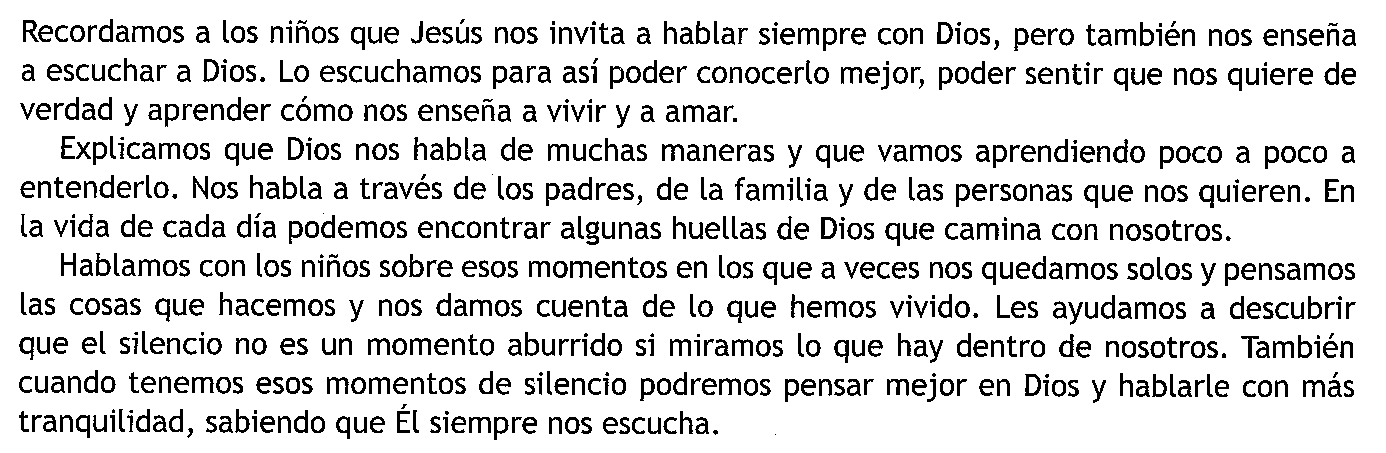 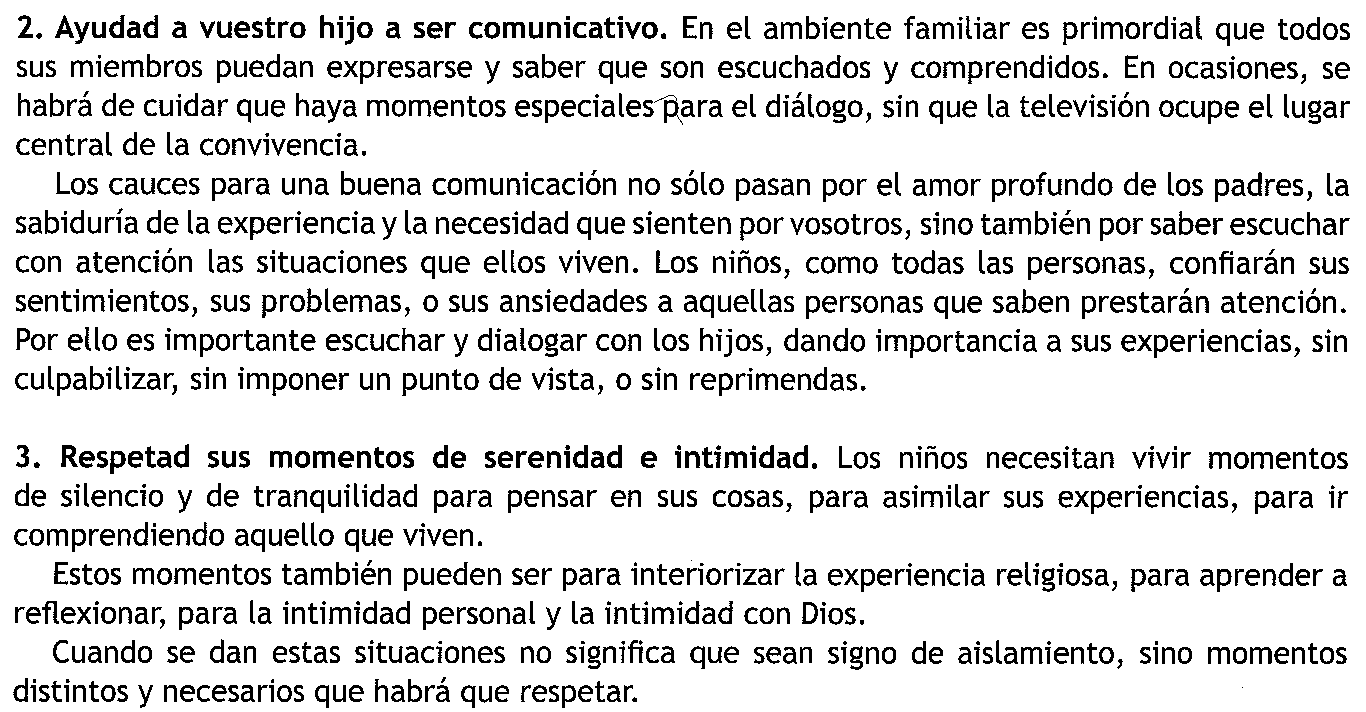 Hacemos la oración de la pagina 85Buscamos la canción “Habla Señor, que tu siervo escucha”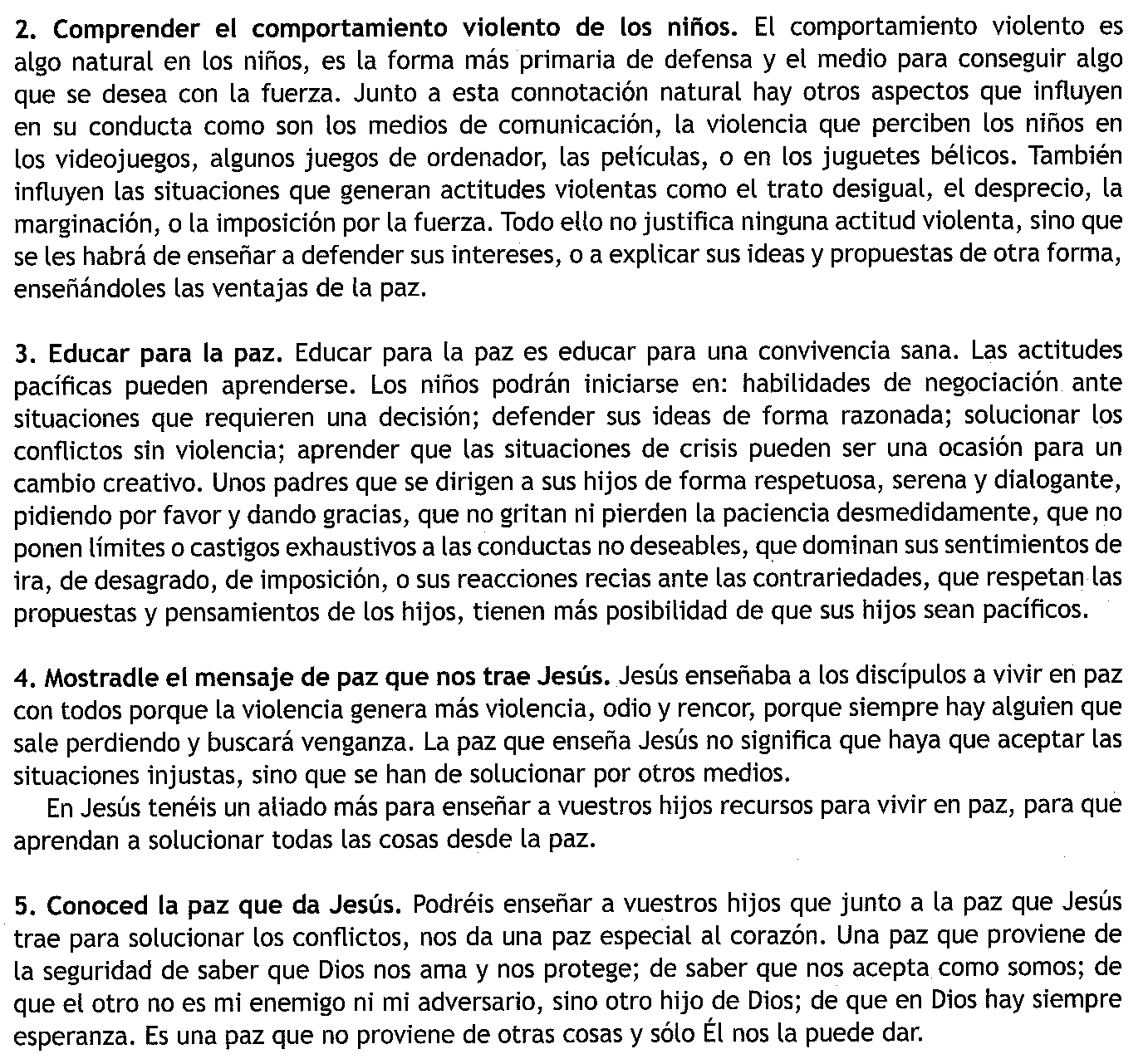 Terminamos rezando un Padre Nuestro.